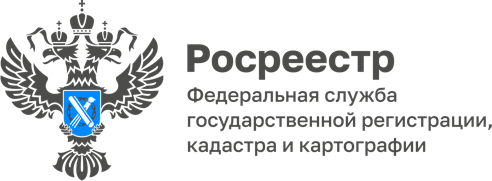 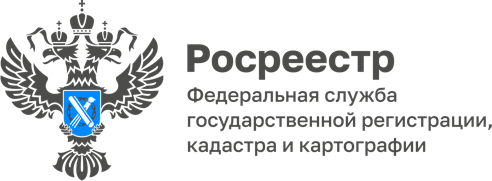 ПРЕСС-РЕЛИЗ19.01.2023Документы, входящие в состав государственного фонда данных, полученных в результате проведения землеустройства.Государственный фонд данных, полученных в результате проведения землеустройства (ГФДЗ) - это архив землеустроительной документации, геодезической и картографической продукции, которая изготавливается при проведении землеустройства. Формируется на основе сбора, обработки, учета, хранения и распространения документированной информации о проведении землеустройства.Землеустройство - это один из существенных видов земельных отношений, основанных на необходимости систематизированной организации землепользования в государстве, а также осуществлении формирования в соответствии с законом объектов землеустройства. ГФДЗ формируется на основе сбора, обработки, учета, хранения и распространения документированной информации о проведении землеустройства (ст.24 Федерального закона от 18 июня 2001 года № 78-ФЗ «О землеустройстве»).Пополняется государственный фонд данных за счет того, что лица, осуществляющие проведение землеустройства, обязаны бесплатно передать экземпляр подготовленной ими землеустроительной документации в государственный фонд данных. Землеустроительная документация, включенная в ГФДЗ, является федеральной собственностью и не подлежит приватизации.К документам  фонда данных, установленным законом о землеустройстве, относятся:генеральная схема землеустройства территории Российской Федерации, схема землеустройства территорий субъектов Российской Федерации, схема землеустройства муниципальных образований, схемы использования и охраны земель;карты (планы) объектов землеустройства;проекты внутрихозяйственного землеустройства;проекты улучшения сельскохозяйственных угодий, освоения новых земель, рекультивации нарушенных земель, защиты земель от эрозии, селей, подтопления, заболачивания, вторичного засоления, иссушения, уплотнения, загрязнения отходами производства и потребления, радиоактивными и химическими веществами, заражения и других негативных воздействий;материалы почвенных, геоботанических и других обследований и изысканий, оценки качества земель, инвентаризации земель;тематические карты и атласы состояния и использования земель.В Алтайском государственном фонде данных, полученных в результате проведения землеустройства, находится на хранении более 290 тысяч документов.«Данные Фонда востребованы и используются различными организациями, кадастровыми инженерами, а также органами местного самоуправления при уточнении генеральных планов и правил землепользования и застройки и другими заинтересованными лицами. Например, в прошлом году (по состоянию на декабрь) по обращениям заинтересованных лиц за документами Фонда, было выдано 2246 материалов Фонда данных. Наиболее востребованными являлись землеустроительные дела по межеванию земельных участков (1744 единицы), картографические материалы (314 единиц), другие материалы (188 единиц)»,- сообщила Елена Саулина, заместитель руководителя Управления Росреестра по Алтайскому краю.не публикуется:Об Управлении Росреестра по Алтайскому краюУправление Федеральной службы государственной регистрации, кадастра и картографии по Алтайскому краю (Управление Росреестра по Алтайскому краю) является территориальным органом Федеральной службы государственной регистрации, кадастра и картографии (Росреестр), осуществляющим функции по государственной регистрации прав на недвижимое имущество и сделок с ним, по оказанию государственных услуг в сфере осуществления государственного кадастрового учета недвижимого имущества, землеустройства, государственного мониторинга земель, государственной кадастровой оценке, геодезии и картографии. Выполняет функции по организации единой системы государственного кадастрового учета и государственной регистрации прав на недвижимое имущество, инфраструктуры пространственных данных РФ. Ведомство осуществляет федеральный государственный надзор в области геодезии и картографии, государственный земельный надзор, государственный надзор за деятельностью саморегулируемых организаций кадастровых инженеров, оценщиков и арбитражных управляющих. Подведомственное учреждение Управления - филиал ФГБУ «ФКП Росреестра» по Алтайскому краю. Руководитель Управления, главный регистратор Алтайского края - Юрий Викторович Калашников.Контакты для СМИПресс-служба Управления Росреестра по Алтайскому краюКорниенко Оксана Николаевна8 (3852) 29 17 44, 509722press_rosreestr@mail.ruwww.rosreestr.gov.ru656002, Барнаул, ул. Советская, д. 16